Main Street Fayette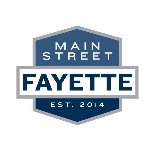 Volunteer ApplicationThank you for your interest in serving as a Main Street Fayette (MSF) Volunteer!If you are interested in volunteering for MSF, please mark your particular areas of interest below, complete and return this form to Attention: Tamra Hall, MSF President, Village Homestead, 210 E Court Street, WCH OH 43160.The information you provide will only be used by MSF in the process of establishing special project committees and assigning volunteer jobs from time to time. We will keep your application on file for at least the next 12 months, and contact you when we have opportunities, which match your areas of interest.Shift Availability (Please mark an X for shifts available):  XAreas of Interest (Please mark an X in each area of interest):  XWhat experiences in your background do you feel would help you do a good job in the area(s) of interest you have checked above?Thank you for helping Main Street Fayette serve the Washington Court House community better.If you have any questions, please contact the MSF President, Tamra Hall at (614) 271-2316 or via email at mainstreetfayettewch@gmail.comVolunteer Release and Waiver of Liability FormThis Release and Waiver of Liability (the “release”) executed on      (date) by       (“Volunteer”) releases Main Street Fayette, (“Nonprofit”), a nonprofit corporation organized and existing under the laws of the State of Ohio and each of its directors, officers, employees, and agents. The Volunteer desires to provide volunteer services for Nonprofit and engage in activities related to serving as a volunteer.Volunteer understands that the scope of Volunteer’s relationship with Nonprofit is limited to a volunteer position and that no compensation is expected in return for services provided by Volunteer; that Nonprofit will not provide any benefits traditionally associated with employment to Volunteer; and that Volunteer is responsible for his/her own insurance coverage in the event of personal injury or illness as a result of Volunteer’s services to Nonprofit.Waiver and Release: I, the Volunteer, release and forever discharge and hold harmless Nonprofit and its successors and assigns from any and all liability, claims, and demands of whatever kind of nature, either in law or in equity, which arise or may hereafter arise from the services I provide to Nonprofit. I understand and acknowledge that this Release discharges Nonprofit from any liability or claim that I may have against Nonprofit with respect to bodily injury, personal injury, illness, death, or property damage that may result from the services I provide to Nonprofit or occurring while I am providing volunteer services.Insurance: Further, I understand that Nonprofit does not assume any responsibility for or obligation to provide me with financial or other assistance, including but not limited to medical, health, or disability benefits or insurance. I expressly waive any such claim for compensation or liability on the part of Nonprofit beyond what may be offered freely by Nonprofit in the event of injury or medical expenses incurred by me.Medical Treatment: I hereby Release and forever discharge Nonprofit from any claim whatsoever which arises or may hereafter arise on account of any first-aid treatment or other medical services rendered in connection with an emergency during my tenure as a volunteer with Nonprofit.Assumption of Risk: I understand that the services I provide to Nonprofit may include activities that may be hazardous to me including, but not limited to, moving, setting up, and breaking down equipment and erecting tents, involving inherently dangerous activities. As a volunteer, I hereby expressly assume risk of injury or harm from these activities and Release Nonprofit from all liability.Photographic Release: I grant and convey to Nonprofit all right, title, and interests in any and all photographs, images, video, or audio recordings of me or my likeness or voice made by Nonprofit in connection with my providing volunteer services to Nonprofit.Other: As a volunteer, I expressly agree that this Release is intended to be as broad and inclusive as permitted by the laws of the State of Ohio and that this Release shall be governed by and interpreted in accordance with the laws of the State of Ohio. I agree that in the event that any clause or provision of this Release is deemed invalid, the enforceability of the remaining provisions of this Release shall not be affected.By signing below, I express my understanding and intent to enter into this Release and Waiver of Liability willingly and voluntarily.Signature (Or parent/guardian if under 18)	DateFirst Name:Last Name:Phone:Email:Mailing Address:City/State/Zip:Are you a minor (under 18 years)?Are you a minor (under 18 years)?Are you a minor (under 18 years)?Emergency Contact Name:Emergency Contact Name:Emergency Contact Relationship to You:Emergency Contact Relationship to You:Emergency Contact Relationship to You:Emergency Contact Relationship to You:Emergency Contact Phone Number:Emergency Contact Phone Number:Emergency Contact Phone Number:Emergency Contact Phone Number:I can Volunteer beginning on or After (enter date):I can Volunteer beginning on or After (enter date):I can Volunteer beginning on or After (enter date):I can Volunteer beginning on or After (enter date):I can Volunteer beginning on or After (enter date):Morning (6am-Noon)Afternoon (Noon-6pm)Evening (6pm-Midnight)AnytimeServing on a MSF CommitteeCoordinating Event VolunteersEvent Set-up & BreakdownSilent and Live Auction HelpRaffle Ticket SalesMarketing & Social MediaPhotographyRegistration & Information BoothsGreeting and Directing GuestsModeling for MSF Downtown LIVE (Live Mannequins) (December Activity)Any Miscellaneous Tasks!